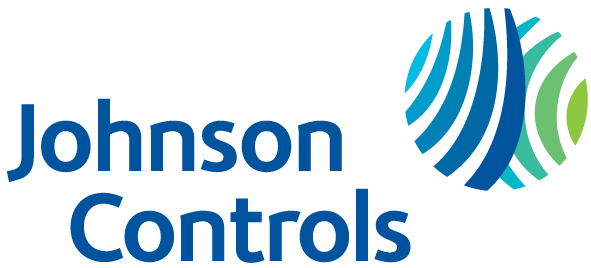 4100ES/4010ES ES TSD (Touchscreen Display)OPEN SOURCE SOFTWARE LICENSE DISCLOSUREOverviewIncorporation of "Open Source" and other Third Party Software.  Portions of the Software are subject to certain thirty party license agreements governing the use, copying, modification, redistribution and warranty of those portions of the Software, including what is commonly known as "open source" software.  No warranty is provided for open source software.  By using the Software you are also agreeing to be bound to the terms of such third party licenses.  If provided for in the applicable third party license, you may have a right to receive source code for such software for use and distribution in any program that you create, so long as you in turn agree to be bound to the terms of the applicable third party license, and your programs are distributed under the terms of that license.  If applicable, a copy of such source code may be obtained free of charge by contacting your Johnson Controls representative.The GNU General Public License applies to the following software components of this product:		GPL v2:bash-2.05bbusybox-1.24.2hotplug-2004_03_29iptables-1.4.21libtermcap-2.0.8linux-3.14.79logrotate-3.8.8sysklogd-1.5.1tslib-1.1udev-117		GPL v2+:u-boot-2017.09 (BSD-3-Clause)The GNU Lesser General Public License applies to the following software components of this product:		LGPL v2.1:qt-4.8.4sysfsutils-2.1.0The custom BSD-like license applies to the following software components of this product:libjpeg-6b-1The Free Software Foundation license applies to the following software components of this product:sysvinit-2.85Academic Free License v2.1 dbus-1.6.30 The MIT/X Consortium License applies to the following software components of this product:expat-2.2.6popt-1.16Zlib Licensezlib-1.2.3GPLv2GNU GENERAL PUBLIC LICENSEVersion 2, June 1991 Copyright (C) 1989, 1991 Free Software Foundation, Inc.  51 Franklin Street, Fifth Floor, Boston, MA  02110-1301, USAEveryone is permitted to copy and distribute verbatim copiesof this license document, but changing it is not allowed.
PreambleThe licenses for most software are designed to take away your freedom to share and change it. By contrast, the GNU General Public License is intended to guarantee your freedom to share and change free software--to make sure the software is free for all its users. This General Public License applies to most of the Free Software Foundation's software and to any other program whose authors commit to using it. (Some other Free Software Foundation software is covered by the GNU Lesser General Public License instead.) You can apply it to your programs, too. When we speak of free software, we are referring to freedom, not price. Our General Public Licenses are designed to make sure that you have the freedom to distribute copies of free software (and charge for this service if you wish), that you receive source code or can get it if you want it, that you can change the software or use pieces of it in new free programs; and that you know you can do these things. To protect your rights, we need to make restrictions that forbid anyone to deny you these rights or to ask you to surrender the rights. These restrictions translate to certain responsibilities for you if you distribute copies of the software, or if you modify it. For example, if you distribute copies of such a program, whether gratis or for a fee, you must give the recipients all the rights that you have. You must make sure that they, too, receive or can get the source code. And you must show them these terms so they know their rights. We protect your rights with two steps: (1) copyright the software, and (2) offer you this license which gives you legal permission to copy, distribute and/or modify the software. Also, for each author's protection and ours, we want to make certain that everyone understands that there is no warranty for this free software. If the software is modified by someone else and passed on, we want its recipients to know that what they have is not the original, so that any problems introduced by others will not reflect on the original authors' reputations. Finally, any free program is threatened constantly by software patents. We wish to avoid the danger that redistributors of a free program will individually obtain patent licenses, in effect making the program proprietary. To prevent this, we have made it clear that any patent must be licensed for everyone's free use or not licensed at all. The precise terms and conditions for copying, distribution and modification follow. TERMS AND CONDITIONS FOR COPYING, DISTRIBUTION AND MODIFICATION0. This License applies to any program or other work which contains a notice placed by the copyright holder saying it may be distributed under the terms of this General Public License. The "Program", below, refers to any such program or work, and a "work based on the Program" means either the Program or any derivative work under copyright law: that is to say, a work containing the Program or a portion of it, either verbatim or with modifications and/or translated into another language. (Hereinafter, translation is included without limitation in the term "modification".) Each licensee is addressed as "you". Activities other than copying, distribution and modification are not covered by this License; they are outside its scope. The act of running the Program is not restricted, and the output from the Program is covered only if its contents constitute a work based on the Program (independent of having been made by running the Program). Whether that is true depends on what the Program does. 1. You may copy and distribute verbatim copies of the Program's source code as you receive it, in any medium, provided that you conspicuously and appropriately publish on each copy an appropriate copyright notice and disclaimer of warranty; keep intact all the notices that refer to this License and to the absence of any warranty; and give any other recipients of the Program a copy of this License along with the Program. You may charge a fee for the physical act of transferring a copy, and you may at your option offer warranty protection in exchange for a fee. 2. You may modify your copy or copies of the Program or any portion of it, thus forming a work based on the Program, and copy and distribute such modifications or work under the terms of Section 1 above, provided that you also meet all of these conditions: a) You must cause the modified files to carry prominent notices stating that you changed the files and the date of any change. b) You must cause any work that you distribute or publish, that in whole or in part contains or is derived from the Program or any part thereof, to be licensed as a whole at no charge to all third parties under the terms of this License. c) If the modified program normally reads commands interactively when run, you must cause it, when started running for such interactive use in the most ordinary way, to print or display an announcement including an appropriate copyright notice and a notice that there is no warranty (or else, saying that you provide a warranty) and that users may redistribute the program under these conditions, and telling the user how to view a copy of this License. (Exception: if the Program itself is interactive but does not normally print such an announcement, your work based on the Program is not required to print an announcement.) These requirements apply to the modified work as a whole. If identifiable sections of that work are not derived from the Program, and can be reasonably considered independent and separate works in themselves, then this License, and its terms, do not apply to those sections when you distribute them as separate works. But when you distribute the same sections as part of a whole which is a work based on the Program, the distribution of the whole must be on the terms of this License, whose permissions for other licensees extend to the entire whole, and thus to each and every part regardless of who wrote it. Thus, it is not the intent of this section to claim rights or contest your rights to work written entirely by you; rather, the intent is to exercise the right to control the distribution of derivative or collective works based on the Program. In addition, mere aggregation of another work not based on the Program with the Program (or with a work based on the Program) on a volume of a storage or distribution medium does not bring the other work under the scope of this License. 3. You may copy and distribute the Program (or a work based on it, under Section 2) in object code or executable form under the terms of Sections 1 and 2 above provided that you also do one of the following: a) Accompany it with the complete corresponding machine-readable source code, which must be distributed under the terms of Sections 1 and 2 above on a medium customarily used for software interchange; or, b) Accompany it with a written offer, valid for at least three years, to give any third party, for a charge no more than your cost of physically performing source distribution, a complete machine-readable copy of the corresponding source code, to be distributed under the terms of Sections 1 and 2 above on a medium customarily used for software interchange; or, c) Accompany it with the information you received as to the offer to distribute corresponding source code. (This alternative is allowed only for noncommercial distribution and only if you received the program in object code or executable form with such an offer, in accord with Subsection b above.) The source code for a work means the preferred form of the work for making modifications to it. For an executable work, complete source code means all the source code for all modules it contains, plus any associated interface definition files, plus the scripts used to control compilation and installation of the executable. However, as a special exception, the source code distributed need not include anything that is normally distributed (in either source or binary form) with the major components (compiler, kernel, and so on) of the operating system on which the executable runs, unless that component itself accompanies the executable. If distribution of executable or object code is made by offering access to copy from a designated place, then offering equivalent access to copy the source code from the same place counts as distribution of the source code, even though third parties are not compelled to copy the source along with the object code. 4. You may not copy, modify, sublicense, or distribute the Program except as expressly provided under this License. Any attempt otherwise to copy, modify, sublicense or distribute the Program is void, and will automatically terminate your rights under this License. However, parties who have received copies, or rights, from you under this License will not have their licenses terminated so long as such parties remain in full compliance. 5. You are not required to accept this License, since you have not signed it. However, nothing else grants you permission to modify or distribute the Program or its derivative works. These actions are prohibited by law if you do not accept this License. Therefore, by modifying or distributing the Program (or any work based on the Program), you indicate your acceptance of this License to do so, and all its terms and conditions for copying, distributing or modifying the Program or works based on it. 6. Each time you redistribute the Program (or any work based on the Program), the recipient automatically receives a license from the original licensor to copy, distribute or modify the Program subject to these terms and conditions. You may not impose any further restrictions on the recipients' exercise of the rights granted herein. You are not responsible for enforcing compliance by third parties to this License. 7. If, as a consequence of a court judgment or allegation of patent infringement or for any other reason (not limited to patent issues), conditions are imposed on you (whether by court order, agreement or otherwise) that contradict the conditions of this License, they do not excuse you from the conditions of this License. If you cannot distribute so as to satisfy simultaneously your obligations under this License and any other pertinent obligations, then as a consequence you may not distribute the Program at all. For example, if a patent license would not permit royalty-free redistribution of the Program by all those who receive copies directly or indirectly through you, then the only way you could satisfy both it and this License would be to refrain entirely from distribution of the Program. If any portion of this section is held invalid or unenforceable under any particular circumstance, the balance of the section is intended to apply and the section as a whole is intended to apply in other circumstances. It is not the purpose of this section to induce you to infringe any patents or other property right claims or to contest validity of any such claims; this section has the sole purpose of protecting the integrity of the free software distribution system, which is implemented by public license practices. Many people have made generous contributions to the wide range of software distributed through that system in reliance on consistent application of that system; it is up to the author/donor to decide if he or she is willing to distribute software through any other system and a licensee cannot impose that choice. This section is intended to make thoroughly clear what is believed to be a consequence of the rest of this License. 8. If the distribution and/or use of the Program is restricted in certain countries either by patents or by copyrighted interfaces, the original copyright holder who places the Program under this License may add an explicit geographical distribution limitation excluding those countries, so that distribution is permitted only in or among countries not thus excluded. In such case, this License incorporates the limitation as if written in the body of this License. 9. The Free Software Foundation may publish revised and/or new versions of the General Public License from time to time. Such new versions will be similar in spirit to the present version, but may differ in detail to address new problems or concerns. Each version is given a distinguishing version number. If the Program specifies a version number of this License which applies to it and "any later version", you have the option of following the terms and conditions either of that version or of any later version published by the Free Software Foundation. If the Program does not specify a version number of this License, you may choose any version ever published by the Free Software Foundation. 10. If you wish to incorporate parts of the Program into other free programs whose distribution conditions are different, write to the author to ask for permission. For software which is copyrighted by the Free Software Foundation, write to the Free Software Foundation; we sometimes make exceptions for this. Our decision will be guided by the two goals of preserving the free status of all derivatives of our free software and of promoting the sharing and reuse of software generally. NO WARRANTY11. BECAUSE THE PROGRAM IS LICENSED FREE OF CHARGE, THERE IS NO WARRANTY FOR THE PROGRAM, TO THE EXTENT PERMITTED BY APPLICABLE LAW. EXCEPT WHEN OTHERWISE STATED IN WRITING THE COPYRIGHT HOLDERS AND/OR OTHER PARTIES PROVIDE THE PROGRAM "AS IS" WITHOUT WARRANTY OF ANY KIND, EITHER EXPRESSED OR IMPLIED, INCLUDING, BUT NOT LIMITED TO, THE IMPLIED WARRANTIES OF MERCHANTABILITY AND FITNESS FOR A PARTICULAR PURPOSE. THE ENTIRE RISK AS TO THE QUALITY AND PERFORMANCE OF THE PROGRAM IS WITH YOU. SHOULD THE PROGRAM PROVE DEFECTIVE, YOU ASSUME THE COST OF ALL NECESSARY SERVICING, REPAIR OR CORRECTION. 12. IN NO EVENT UNLESS REQUIRED BY APPLICABLE LAW OR AGREED TO IN WRITING WILL ANY COPYRIGHT HOLDER, OR ANY OTHER PARTY WHO MAY MODIFY AND/OR REDISTRIBUTE THE PROGRAM AS PERMITTED ABOVE, BE LIABLE TO YOU FOR DAMAGES, INCLUDING ANY GENERAL, SPECIAL, INCIDENTAL OR CONSEQUENTIAL DAMAGES ARISING OUT OF THE USE OR INABILITY TO USE THE PROGRAM (INCLUDING BUT NOT LIMITED TO LOSS OF DATA OR DATA BEING RENDERED INACCURATE OR LOSSES SUSTAINED BY YOU OR THIRD PARTIES OR A FAILURE OF THE PROGRAM TO OPERATE WITH ANY OTHER PROGRAMS), EVEN IF SUCH HOLDER OR OTHER PARTY HAS BEEN ADVISED OF THE POSSIBILITY OF SUCH DAMAGES. END OF TERMS AND CONDITIONS
LGPL v2.1GNU LESSER GENERAL PUBLIC LICENSEVersion 2.1, February 1999 Copyright (C) 1991, 1999 Free Software Foundation, Inc.51 Franklin Street, Fifth Floor, Boston, MA  02110-1301  USAEveryone is permitted to copy and distribute verbatim copiesof this license document, but changing it is not allowed.[This is the first released version of the Lesser GPL.  It also counts as the successor of the GNU Library Public License, version 2, hence the version number 2.1.]
PreambleThe licenses for most software are designed to take away your freedom to share and change it. By contrast, the GNU General Public Licenses are intended to guarantee your freedom to share and change free software--to make sure the software is free for all its users. This license, the Lesser General Public License, applies to some specially designated software packages--typically libraries--of the Free Software Foundation and other authors who decide to use it. You can use it too, but we suggest you first think carefully about whether this license or the ordinary General Public License is the better strategy to use in any particular case, based on the explanations below. When we speak of free software, we are referring to freedom of use, not price. Our General Public Licenses are designed to make sure that you have the freedom to distribute copies of free software (and charge for this service if you wish); that you receive source code or can get it if you want it; that you can change the software and use pieces of it in new free programs; and that you are informed that you can do these things. To protect your rights, we need to make restrictions that forbid distributors to deny you these rights or to ask you to surrender these rights. These restrictions translate to certain responsibilities for you if you distribute copies of the library or if you modify it. For example, if you distribute copies of the library, whether gratis or for a fee, you must give the recipients all the rights that we gave you. You must make sure that they, too, receive or can get the source code. If you link other code with the library, you must provide complete object files to the recipients, so that they can relink them with the library after making changes to the library and recompiling it. And you must show them these terms so they know their rights. We protect your rights with a two-step method: (1) we copyright the library, and (2) we offer you this license, which gives you legal permission to copy, distribute and/or modify the library. To protect each distributor, we want to make it very clear that there is no warranty for the free library. Also, if the library is modified by someone else and passed on, the recipients should know that what they have is not the original version, so that the original author's reputation will not be affected by problems that might be introduced by others. Finally, software patents pose a constant threat to the existence of any free program. We wish to make sure that a company cannot effectively restrict the users of a free program by obtaining a restrictive license from a patent holder. Therefore, we insist that any patent license obtained for a version of the library must be consistent with the full freedom of use specified in this license. Most GNU software, including some libraries, is covered by the ordinary GNU General Public License. This license, the GNU Lesser General Public License, applies to certain designated libraries, and is quite different from the ordinary General Public License. We use this license for certain libraries in order to permit linking those libraries into non-free programs. When a program is linked with a library, whether statically or using a shared library, the combination of the two is legally speaking a combined work, a derivative of the original library. The ordinary General Public License therefore permits such linking only if the entire combination fits its criteria of freedom. The Lesser General Public License permits more lax criteria for linking other code with the library. We call this license the "Lesser" General Public License because it does Less to protect the user's freedom than the ordinary General Public License. It also provides other free software developers Less of an advantage over competing non-free programs. These disadvantages are the reason we use the ordinary General Public License for many libraries. However, the Lesser license provides advantages in certain special circumstances. For example, on rare occasions, there may be a special need to encourage the widest possible use of a certain library, so that it becomes a de-facto standard. To achieve this, non-free programs must be allowed to use the library. A more frequent case is that a free library does the same job as widely used non-free libraries. In this case, there is little to gain by limiting the free library to free software only, so we use the Lesser General Public License. In other cases, permission to use a particular library in non-free programs enables a greater number of people to use a large body of free software. For example, permission to use the GNU C Library in non-free programs enables many more people to use the whole GNU operating system, as well as its variant, the GNU/Linux operating system. Although the Lesser General Public License is Less protective of the users' freedom, it does ensure that the user of a program that is linked with the Library has the freedom and the wherewithal to run that program using a modified version of the Library. The precise terms and conditions for copying, distribution and modification follow. Pay close attention to the difference between a "work based on the library" and a "work that uses the library". The former contains code derived from the library, whereas the latter must be combined with the library in order to run. TERMS AND CONDITIONS FOR COPYING, DISTRIBUTION AND MODIFICATION0. This License Agreement applies to any software library or other program which contains a notice placed by the copyright holder or other authorized party saying it may be distributed under the terms of this Lesser General Public License (also called "this License"). Each licensee is addressed as "you". A "library" means a collection of software functions and/or data prepared so as to be conveniently linked with application programs (which use some of those functions and data) to form executables. The "Library", below, refers to any such software library or work which has been distributed under these terms. A "work based on the Library" means either the Library or any derivative work under copyright law: that is to say, a work containing the Library or a portion of it, either verbatim or with modifications and/or translated straightforwardly into another language. (Hereinafter, translation is included without limitation in the term "modification".) "Source code" for a work means the preferred form of the work for making modifications to it. For a library, complete source code means all the source code for all modules it contains, plus any associated interface definition files, plus the scripts used to control compilation and installation of the library. Activities other than copying, distribution and modification are not covered by this License; they are outside its scope. The act of running a program using the Library is not restricted, and output from such a program is covered only if its contents constitute a work based on the Library (independent of the use of the Library in a tool for writing it). Whether that is true depends on what the Library does and what the program that uses the Library does. 1. You may copy and distribute verbatim copies of the Library's complete source code as you receive it, in any medium, provided that you conspicuously and appropriately publish on each copy an appropriate copyright notice and disclaimer of warranty; keep intact all the notices that refer to this License and to the absence of any warranty; and distribute a copy of this License along with the Library. You may charge a fee for the physical act of transferring a copy, and you may at your option offer warranty protection in exchange for a fee. 2. You may modify your copy or copies of the Library or any portion of it, thus forming a work based on the Library, and copy and distribute such modifications or work under the terms of Section 1 above, provided that you also meet all of these conditions: a) The modified work must itself be a software library.b) You must cause the files modified to carry prominent notices stating that you changed the files and the date of any change.c) You must cause the whole of the work to be licensed at no charge to all third parties under the terms of this License.d) If a facility in the modified Library refers to a function or a table of data to be supplied by an application program that uses the facility, other than as an argument passed when the facility is invoked, then you must make a good faith effort to ensure that, in the event an application does not supply such function or table, the facility still operates, and performs whatever part of its purpose remains meaningful. (For example, a function in a library to compute square roots has a purpose that is entirely well-defined independent of the application. Therefore, Subsection 2d requires that any application-supplied function or table used by this function must be optional: if the application does not supply it, the square root function must still compute square roots.)These requirements apply to the modified work as a whole. If identifiable sections of that work are not derived from the Library, and can be reasonably considered independent and separate works in themselves, then this License, and its terms, do not apply to those sections when you distribute them as separate works. But when you distribute the same sections as part of a whole which is a work based on the Library, the distribution of the whole must be on the terms of this License, whose permissions for other licensees extend to the entire whole, and thus to each and every part regardless of who wrote it. Thus, it is not the intent of this section to claim rights or contest your rights to work written entirely by you; rather, the intent is to exercise the right to control the distribution of derivative or collective works based on the Library. In addition, mere aggregation of another work not based on the Library with the Library (or with a work based on the Library) on a volume of a storage or distribution medium does not bring the other work under the scope of this License. 3. You may opt to apply the terms of the ordinary GNU General Public License instead of this License to a given copy of the Library. To do this, you must alter all the notices that refer to this License, so that they refer to the ordinary GNU General Public License, version 2, instead of to this License. (If a newer version than version 2 of the ordinary GNU General Public License has appeared, then you can specify that version instead if you wish.) Do not make any other change in these notices. Once this change is made in a given copy, it is irreversible for that copy, so the ordinary GNU General Public License applies to all subsequent copies and derivative works made from that copy. This option is useful when you wish to copy part of the code of the Library into a program that is not a library. 4. You may copy and distribute the Library (or a portion or derivative of it, under Section 2) in object code or executable form under the terms of Sections 1 and 2 above provided that you accompany it with the complete corresponding machine-readable source code, which must be distributed under the terms of Sections 1 and 2 above on a medium customarily used for software interchange. If distribution of object code is made by offering access to copy from a designated place, then offering equivalent access to copy the source code from the same place satisfies the requirement to distribute the source code, even though third parties are not compelled to copy the source along with the object code. 5. A program that contains no derivative of any portion of the Library, but is designed to work with the Library by being compiled or linked with it, is called a "work that uses the Library". Such a work, in isolation, is not a derivative work of the Library, and therefore falls outside the scope of this License. However, linking a "work that uses the Library" with the Library creates an executable that is a derivative of the Library (because it contains portions of the Library), rather than a "work that uses the library". The executable is therefore covered by this License. Section 6 states terms for distribution of such executables. When a "work that uses the Library" uses material from a header file that is part of the Library, the object code for the work may be a derivative work of the Library even though the source code is not. Whether this is true is especially significant if the work can be linked without the Library, or if the work is itself a library. The threshold for this to be true is not precisely defined by law. If such an object file uses only numerical parameters, data structure layouts and accessors, and small macros and small inline functions (ten lines or less in length), then the use of the object file is unrestricted, regardless of whether it is legally a derivative work. (Executables containing this object code plus portions of the Library will still fall under Section 6.) Otherwise, if the work is a derivative of the Library, you may distribute the object code for the work under the terms of Section 6. Any executables containing that work also fall under Section 6, whether or not they are linked directly with the Library itself. 6. As an exception to the Sections above, you may also combine or link a "work that uses the Library" with the Library to produce a work containing portions of the Library, and distribute that work under terms of your choice, provided that the terms permit modification of the work for the customer's own use and reverse engineering for debugging such modifications. You must give prominent notice with each copy of the work that the Library is used in it and that the Library and its use are covered by this License. You must supply a copy of this License. If the work during execution displays copyright notices, you must include the copyright notice for the Library among them, as well as a reference directing the user to the copy of this License. Also, you must do one of these things: a) Accompany the work with the complete corresponding machine-readable source code for the Library including whatever changes were used in the work (which must be distributed under Sections 1 and 2 above); and, if the work is an executable linked with the Library, with the complete machine-readable "work that uses the Library", as object code and/or source code, so that the user can modify the Library and then relink to produce a modified executable containing the modified Library. (It is understood that the user who changes the contents of definitions files in the Library will not necessarily be able to recompile the application to use the modified definitions.)b) Use a suitable shared library mechanism for linking with the Library. A suitable mechanism is one that (1) uses at run time a copy of the library already present on the user's computer system, rather than copying library functions into the executable, and (2) will operate properly with a modified version of the library, if the user installs one, as long as the modified version is interface-compatible with the version that the work was made with.c) Accompany the work with a written offer, valid for at least three years, to give the same user the materials specified in Subsection 6a, above, for a charge no more than the cost of performing this distribution.d) If distribution of the work is made by offering access to copy from a designated place, offer equivalent access to copy the above specified materials from the same place.e) Verify that the user has already received a copy of these materials or that you have already sent this user a copy.For an executable, the required form of the "work that uses the Library" must include any data and utility programs needed for reproducing the executable from it. However, as a special exception, the materials to be distributed need not include anything that is normally distributed (in either source or binary form) with the major components (compiler, kernel, and so on) of the operating system on which the executable runs, unless that component itself accompanies the executable. It may happen that this requirement contradicts the license restrictions of other proprietary libraries that do not normally accompany the operating system. Such a contradiction means you cannot use both them and the Library together in an executable that you distribute. 7. You may place library facilities that are a work based on the Library side-by-side in a single library together with other library facilities not covered by this License, and distribute such a combined library, provided that the separate distribution of the work based on the Library and of the other library facilities is otherwise permitted, and provided that you do these two things: a) Accompany the combined library with a copy of the same work based on the Library, uncombined with any other library facilities. This must be distributed under the terms of the Sections above.b) Give prominent notice with the combined library of the fact that part of it is a work based on the Library, and explaining where to find the accompanying uncombined form of the same work.8. You may not copy, modify, sublicense, link with, or distribute the Library except as expressly provided under this License. Any attempt otherwise to copy, modify, sublicense, link with, or distribute the Library is void, and will automatically terminate your rights under this License. However, parties who have received copies, or rights, from you under this License will not have their licenses terminated so long as such parties remain in full compliance. 9. You are not required to accept this License, since you have not signed it. However, nothing else grants you permission to modify or distribute the Library or its derivative works. These actions are prohibited by law if you do not accept this License. Therefore, by modifying or distributing the Library (or any work based on the Library), you indicate your acceptance of this License to do so, and all its terms and conditions for copying, distributing or modifying the Library or works based on it. 10. Each time you redistribute the Library (or any work based on the Library), the recipient automatically receives a license from the original licensor to copy, distribute, link with or modify the Library subject to these terms and conditions. You may not impose any further restrictions on the recipients' exercise of the rights granted herein. You are not responsible for enforcing compliance by third parties with this License. 11. If, as a consequence of a court judgment or allegation of patent infringement or for any other reason (not limited to patent issues), conditions are imposed on you (whether by court order, agreement or otherwise) that contradict the conditions of this License, they do not excuse you from the conditions of this License. If you cannot distribute so as to satisfy simultaneously your obligations under this License and any other pertinent obligations, then as a consequence you may not distribute the Library at all. For example, if a patent license would not permit royalty-free redistribution of the Library by all those who receive copies directly or indirectly through you, then the only way you could satisfy both it and this License would be to refrain entirely from distribution of the Library. If any portion of this section is held invalid or unenforceable under any particular circumstance, the balance of the section is intended to apply, and the section as a whole is intended to apply in other circumstances. It is not the purpose of this section to induce you to infringe any patents or other property right claims or to contest validity of any such claims; this section has the sole purpose of protecting the integrity of the free software distribution system which is implemented by public license practices. Many people have made generous contributions to the wide range of software distributed through that system in reliance on consistent application of that system; it is up to the author/donor to decide if he or she is willing to distribute software through any other system and a licensee cannot impose that choice. This section is intended to make thoroughly clear what is believed to be a consequence of the rest of this License. 12. If the distribution and/or use of the Library is restricted in certain countries either by patents or by copyrighted interfaces, the original copyright holder who places the Library under this License may add an explicit geographical distribution limitation excluding those countries, so that distribution is permitted only in or among countries not thus excluded. In such case, this License incorporates the limitation as if written in the body of this License. 13. The Free Software Foundation may publish revised and/or new versions of the Lesser General Public License from time to time. Such new versions will be similar in spirit to the present version, but may differ in detail to address new problems or concerns. Each version is given a distinguishing version number. If the Library specifies a version number of this License which applies to it and "any later version", you have the option of following the terms and conditions either of that version or of any later version published by the Free Software Foundation. If the Library does not specify a license version number, you may choose any version ever published by the Free Software Foundation. 14. If you wish to incorporate parts of the Library into other free programs whose distribution conditions are incompatible with these, write to the author to ask for permission. For software which is copyrighted by the Free Software Foundation, write to the Free Software Foundation; we sometimes make exceptions for this. Our decision will be guided by the two goals of preserving the free status of all derivatives of our free software and of promoting the sharing and reuse of software generally. NO WARRANTY 15. BECAUSE THE LIBRARY IS LICENSED FREE OF CHARGE, THERE IS NO WARRANTY FOR THE LIBRARY, TO THE EXTENT PERMITTED BY APPLICABLE LAW. EXCEPT WHEN OTHERWISE STATED IN WRITING THE COPYRIGHT HOLDERS AND/OR OTHER PARTIES PROVIDE THE LIBRARY "AS IS" WITHOUT WARRANTY OF ANY KIND, EITHER EXPRESSED OR IMPLIED, INCLUDING, BUT NOT LIMITED TO, THE IMPLIED WARRANTIES OF MERCHANTABILITY AND FITNESS FOR A PARTICULAR PURPOSE. THE ENTIRE RISK AS TO THE QUALITY AND PERFORMANCE OF THE LIBRARY IS WITH YOU. SHOULD THE LIBRARY PROVE DEFECTIVE, YOU ASSUME THE COST OF ALL NECESSARY SERVICING, REPAIR OR CORRECTION. 16. IN NO EVENT UNLESS REQUIRED BY APPLICABLE LAW OR AGREED TO IN WRITING WILL ANY COPYRIGHT HOLDER, OR ANY OTHER PARTY WHO MAY MODIFY AND/OR REDISTRIBUTE THE LIBRARY AS PERMITTED ABOVE, BE LIABLE TO YOU FOR DAMAGES, INCLUDING ANY GENERAL, SPECIAL, INCIDENTAL OR CONSEQUENTIAL DAMAGES ARISING OUT OF THE USE OR INABILITY TO USE THE LIBRARY (INCLUDING BUT NOT LIMITED TO LOSS OF DATA OR DATA BEING RENDERED INACCURATE OR LOSSES SUSTAINED BY YOU OR THIRD PARTIES OR A FAILURE OF THE LIBRARY TO OPERATE WITH ANY OTHER SOFTWARE), EVEN IF SUCH HOLDER OR OTHER PARTY HAS BEEN ADVISED OF THE POSSIBILITY OF SUCH DAMAGES. END OF TERMS AND CONDITIONSBSD-3-ClauseRedistribution and use in source and binary forms, with or without modification, are permitted provided that the following conditions are met:1. Redistributions of source code must retain the above copyright notice, this list of conditions, and the following disclaimer, without modification.2. Redistributions in binary form must reproduce the above copyright notice, this list of conditions and the following disclaimer in the documentation and/or other materials provided with the distribution.3. The names of the above-listed copyright holders may not be used to endorse or promote products derived from this software without specific prior written permission.THIS SOFTWARE IS PROVIDED BY THE COPYRIGHT HOLDERS AND CONTRIBUTORS "AS IS" AND ANY EXPRESS OR IMPLIED WARRANTIES, INCLUDING, BUT NOT LIMITED TO, THE IMPLIED WARRANTIES OF MERCHANTABILITY AND FITNESS FOR A PARTICULAR PURPOSE ARE DISCLAIMED. IN NO EVENT SHALL THE COPYRIGHT OWNER OR CONTRIBUTORS BE LIABLE FOR ANY DIRECT, INDIRECT, INCIDENTAL, SPECIAL, EXEMPLARY, OR CONSEQUENTIAL DAMAGES (INCLUDING, BUT NOT LIMITED TO, PROCUREMENT OF SUBSTITUTE GOODS OR SERVICES; LOSS OF USE, DATA, OR PROFITS; OR BUSINESS INTERRUPTION) HOWEVER CAUSED AND ON ANY THEORY OF LIABILITY, WHETHER IN CONTRACT, STRICT LIABILITY, OR TORT (INCLUDING NEGLIGENCE OR OTHERWISE) ARISING IN ANY WAY OUT OF THE USE OF THIS SOFTWARE, EVEN IF ADVISED OF THE POSSIBILITY OF SUCH DAMAGE.libjpeg Custom BSD-like LicenseLICENSE TERMS (ships as a part of the libjpeg package in the README file)=============1. We don't promise that this software works.  (But if you find any bugs,   please let us know!)2. You can use this software for whatever you want.  You don't have to pay us.3. You may not pretend that you wrote this software.  If you use it in a program, you must acknowledge somewhere in your documentation that you've used the IJG code.In legalese:The authors make NO WARRANTY or representation, either express or implied, with respect to this software, its quality, accuracy, merchantability, or fitness for a particular purpose.  This software is provided "AS IS", and you, its user, assume the entire risk as to its quality and accuracy.This software is copyright (C) 1991-2016, Thomas G. Lane, Guido Vollbeding.All Rights Reserved except as specified below.Permission is hereby granted to use, copy, modify, and distribute this software (or portions thereof) for any purpose, without fee, subject to these conditions:(1) If any part of the source code for this software is distributed, then this README file must be included, with this copyright and no-warranty notice unaltered; and any additions, deletions, or changes to the original files must be clearly indicated in accompanying documentation.(2) If only executable code is distributed, then the accompanying documentation must state that "this software is based in part on the work of the Independent JPEG Group".(3) Permission for use of this software is granted only if the user accepts full responsibility for any undesirable consequences; the authors accept NO LIABILITY for damages of any kind.These conditions apply to any software derived from or based on the IJG code, not just to the unmodified library.  If you use our work, you ought to acknowledge us.Permission is NOT granted for the use of any IJG author's name or company name in advertising or publicity relating to this software or products derived from it.  This software may be referred to only as "the Independent JPEG Group's software".We specifically permit and encourage the use of this software as the basis of commercial products, provided that all warranty or liability claims are assumed by the product vendor.							Free Software Foundation License
Sysvinit is Copyright (C) 1991-2003 Miquel van SmoorenburgThis program is free software; you can redistribute it and/or modify it under the terms of the GNU General Public License as published by the Free Software Foundation; either version 2 of the License, or (at your option) any later version.This program is distributed in the hope that it will be useful, but WITHOUT ANY WARRANTY; without even the implied warranty of MERCHANTABILITY or FITNESS FOR A PARTICULAR PURPOSE.  See the GNU General Public License for more details.You should have received a copy of the GNU General Public License along with this program; if not, write to the Free Software Foundation, Inc., 59 Temple Place, Suite 330, Boston, MA  02111-1307 USAOn Debian GNU/Linux systems, the complete text of the GNU General Public License can be found in `/usr/share/common-licenses/GPL'.Academic Free License v2.1The Academic Free License 
v.2.1 This Academic Free License (the "License") applies to any original work of authorship (the "Original Work") whose owner (the "Licensor") has placed the following notice immediately following the copyright notice for the Original Work:Licensed under the Academic Free License version 2.11) Grant of Copyright License. Licensor hereby grants You a world-wide, royalty-free, non-exclusive, perpetual, sublicenseable license to do the following: a) to reproduce the Original Work in copies; b) to prepare derivative works ("Derivative Works") based upon the Original Work; c) to distribute copies of the Original Work and Derivative Works to the public; d) to perform the Original Work publicly; and e) to display the Original Work publicly. 2) Grant of Patent License. Licensor hereby grants You a world-wide, royalty-free, non-exclusive, perpetual, sublicenseable license, under patent claims owned or controlled by the Licensor that are embodied in the Original Work as furnished by the Licensor, to make, use, sell and offer for sale the Original Work and Derivative Works. 3) Grant of Source Code License. The term "Source Code" means the preferred form of the Original Work for making modifications to it and all available documentation describing how to modify the Original Work. Licensor hereby agrees to provide a machine-readable copy of the Source Code of the Original Work along with each copy of the Original Work that Licensor distributes. Licensor reserves the right to satisfy this obligation by placing a machine-readable copy of the Source Code in an information repository reasonably calculated to permit inexpensive and convenient access by You for as long as Licensor continues to distribute the Original Work, and by publishing the address of that information repository in a notice immediately following the copyright notice that applies to the Original Work. 4) Exclusions From License Grant. Neither the names of Licensor, nor the names of any contributors to the Original Work, nor any of their trademarks or service marks, may be used to endorse or promote products derived from this Original Work without express prior written permission of the Licensor. Nothing in this License shall be deemed to grant any rights to trademarks, copyrights, patents, trade secrets or any other intellectual property of Licensor except as expressly stated herein. No patent license is granted to make, use, sell or offer to sell embodiments of any patent claims other than the licensed claims defined in Section 2. No right is granted to the trademarks of Licensor even if such marks are included in the Original Work. Nothing in this License shall be interpreted to prohibit Licensor from licensing under different terms from this License any Original Work that Licensor otherwise would have a right to license. 5) This section intentionally omitted. 6) Attribution Rights. You must retain, in the Source Code of any Derivative Works that You create, all copyright, patent or trademark notices from the Source Code of the Original Work, as well as any notices of licensing and any descriptive text identified therein as an "Attribution Notice." You must cause the Source Code for any Derivative Works that You create to carry a prominent Attribution Notice reasonably calculated to inform recipients that You have modified the Original Work. 7) Warranty of Provenance and Disclaimer of Warranty. Licensor warrants that the copyright in and to the Original Work and the patent rights granted herein by Licensor are owned by the Licensor or are sublicensed to You under the terms of this License with the permission of the contributor(s) of those copyrights and patent rights. Except as expressly stated in the immediately proceeding sentence, the Original Work is provided under this License on an "AS IS" BASIS and WITHOUT WARRANTY, either express or implied, including, without limitation, the warranties of NON-INFRINGEMENT, MERCHANTABILITY or FITNESS FOR A PARTICULAR PURPOSE. THE ENTIRE RISK AS TO THE QUALITY OF THE ORIGINAL WORK IS WITH YOU. This DISCLAIMER OF WARRANTY constitutes an essential part of this License. No license to Original Work is granted hereunder except under this disclaimer. 8) Limitation of Liability. Under no circumstances and under no legal theory, whether in tort (including negligence), contract, or otherwise, shall the Licensor be liable to any person for any direct, indirect, special, incidental, or consequential damages of any character arising as a result of this License or the use of the Original Work including, without limitation, damages for loss of goodwill, work stoppage, computer failure or malfunction, or any and all other commercial damages or losses. This limitation of liability shall not apply to liability for death or personal injury resulting from Licensor's negligence to the extent applicable law prohibits such limitation. Some jurisdictions do not allow the exclusion or limitation of incidental or consequential damages, so this exclusion and limitation may not apply to You. 9) Acceptance and Termination. If You distribute copies of the Original Work or a Derivative Work, You must make a reasonable effort under the circumstances to obtain the express assent of recipients to the terms of this License. Nothing else but this License (or another written agreement between Licensor and You) grants You permission to create Derivative Works based upon the Original Work or to exercise any of the rights granted in Section 1 herein, and any attempt to do so except under the terms of this License (or another written agreement between Licensor and You) is expressly prohibited by U.S. copyright law, the equivalent laws of other countries, and by international treaty. Therefore, by exercising any of the rights granted to You in Section 1 herein, You indicate Your acceptance of this License and all of its terms and conditions. 10) Termination for Patent Action. This License shall terminate automatically and You may no longer exercise any of the rights granted to You by this License as of the date You commence an action, including a cross-claim or counterclaim, against Licensor or any licensee alleging that the Original Work infringes a patent. This termination provision shall not apply for an action alleging patent infringement by combinations of the Original Work with other software or hardware. 11) Jurisdiction, Venue and Governing Law. Any action or suit relating to this License may be brought only in the courts of a jurisdiction wherein the Licensor resides or in which Licensor conducts its primary business, and under the laws of that jurisdiction excluding its conflict-of-law provisions. The application of the United Nations Convention on Contracts for the International Sale of Goods is expressly excluded. Any use of the Original Work outside the scope of this License or after its termination shall be subject to the requirements and penalties of the U.S. Copyright Act, 17 U.S.C. § 101 et seq., the equivalent laws of other countries, and international treaty. This section shall survive the termination of this License. 12) Attorneys Fees. In any action to enforce the terms of this License or seeking damages relating thereto, the prevailing party shall be entitled to recover its costs and expenses, including, without limitation, reasonable attorneys' fees and costs incurred in connection with such action, including any appeal of such action. This section shall survive the termination of this License. 13) Miscellaneous. This License represents the complete agreement concerning the subject matter hereof. If any provision of this License is held to be unenforceable, such provision shall be reformed only to the extent necessary to make it enforceable. 14) Definition of "You" in This License. "You" throughout this License, whether in upper or lower case, means an individual or a legal entity exercising rights under, and complying with all of the terms of, this License. For legal entities, "You" includes any entity that controls, is controlled by, or is under common control with you. For purposes of this definition, "control" means (i) the power, direct or indirect, to cause the direction or management of such entity, whether by contract or otherwise, or (ii) ownership of fifty percent (50%) or more of the outstanding shares, or (iii) beneficial ownership of such entity. 15) Right to Use. You may use the Original Work in all ways not otherwise restricted or conditioned by this License or by law, and Licensor promises not to interfere with or be responsible for such uses by You. This license is Copyright (C) 2003-2004 Lawrence E. Rosen. All rights reserved. 
Permission is hereby granted to copy and distribute this license without modification. This license may not be modified without the express written permission of its copyright owner. MIT/X11 LICENSEPermission is hereby granted, free of charge, to any person obtaining a copy of this software and associated documentation files (the "Software"),to deal in the Software without restriction, including without limitation the rights to use, copy, modify, merge, publish, distribute, sublicense, and/or sell copies of the Software, and to permit persons to whom the Software is furnished to do so, subject to the following conditions: The above copyright notice and this permission notice shall be included in all copies or substantial portions of the Software. THE SOFTWARE IS PROVIDED "AS IS", WITHOUT WARRANTY OF ANY KIND, EXPRESS OR IMPLIED, INCLUDING BUT NOT LIMITED TO THE WARRANTIES OF MERCHANTABILITY, FITNESS FOR A PARTICULAR PURPOSE AND NONINFRINGEMENT. IN NO EVENT SHALL THE AUTHORS OR COPYRIGHT HOLDERS BE LIABLE FOR ANY CLAIM, DAMAGES OR OTHER LIABILITY, WHETHER IN AN ACTION OF CONTRACT, TORT OR OTHERWISE, ARISING FROM, OUT OF OR IN CONNECTION WITH THE SOFTWARE OR THE USE OR OTHER DEALINGS IN THE SOFTWARE.Zlib License
Copyright notice: (C) 1995-2004 Jean-loup Gailly and Mark Adler  This software is provided 'as-is', without any express or implied warranty.  In no event will the authors be held liable for any damages arising from the use of this software.  Permission is granted to anyone to use this software for any purpose, including commercial applications, and to alter it and redistribute it freely, subject to the following restrictions:  1. The origin of this software must not be misrepresented; you must not claim that you wrote the original software. If you use this software in a product, an acknowledgment in the product documentation would be appreciated but is not required.  2. Altered source versions must be plainly marked as such, and must not be misrepresented as being the original software.  3. This notice may not be removed or altered from any source distribution.  Jean-loup Gailly        Mark Adler  jloup@gzip.org          madler@alumni.caltech.eduIf you use the zlib library in a product, we would appreciate *not* receiving lengthy legal documents to sign. The sources are provided for free but without warranty of any kind.  The library has beenentirely written by Jean-loup Gailly and Mark Adler; it does not include third-party code.If you redistribute modified sources, we would appreciate that you include in the file ChangeLog history information documenting your changes. Please read the FAQ for more information on the distribution of modified source versions.